附件2：               参会院校名单二维码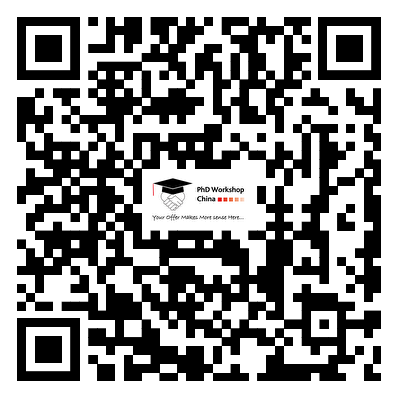 